Application for a place at 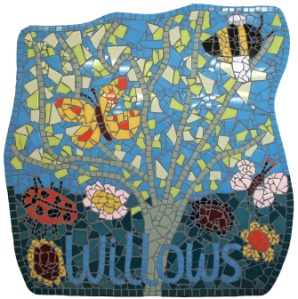 The Willows Name of Child …………………………………..	Date of birth ....…………………….Name of Parent/Carer …………………………………………………Address ………………………………………………………………………………………………………………………………………………………………………………………………………………………………………………………………………………………………………Email address...........................................................Would you like to be added to the mailing list for hot school lunches (£1.80 per meal) Yes/NoDaytime contact number ………………………………………………Please tick the boxes below to indicate your preferences. Children attending between 12 and 1 are here for lunch. We have included an early start option – please indicate the time you’d prefer if this was possible.I would like my son/daughter to start attending from:                               (date)I would like my son/daughter to attend on a:The maximum funded hours are 15. This applies the term after your child turns 3. If you are eligible for two year old funding you must inform Rach or Diane.  Other hours will be invoiced.We will contact you in the term prior to your start date. Do let us know if you have any queries.MondayTuesdayWednesdayThursdayFridayEarly start option (8.30/8.45am)9am – 12pm9am – 1pm 9am – 3pm12pm – 3pm 1pm – 3pm(unfunded children only)